宁夏紫光天化蛋氨酸有限责任公司2017年自行监测方案1.企业基本情况 宁夏紫光天化蛋氨酸有限责任公司位于中卫市工业园区，主要为年产2×5万吨饲料级DL-蛋氨酸及产业配套项目和年产5万吨甲硫醇钠溶液（含量21%）。主体工程有：硫化氢和二硫化碳制备、丙烯醛制备、丙烯酸生产装置区、甲硫醇合成、甲硫基代丙醛合成、海因合成和水解、氰化钠生产装置区、蛋氨酸制备、硫酸钠、硫酸铵生产装置区。企业信息表见表1-1。表1-1       企业信息表见表2.工艺简述及产污环节2.1工艺简述本项目工艺流程图见图1-1。2.1.1产污环节及治理措施本项目生产过程中产生的污染物有废水、废气及噪声，各单元、车间产生的污染物来源及治理措施见表2-1。表2-1      各单元、车间产生的污染物来源及治理措施一览表3.污染物排放方式及去向    本项目废水排放方式为连续排放，排放去向至美利源水务有限公司污水处理厂；废气经处理设施处理后排放至大气环境；固体废物具体处置情况见表2-1。4.监测点位、项目及频次    按照《自行监测技术指南》相关要求及企业《宁夏紫光天化蛋氨酸有限责任公司2×5万吨饲料级DL-蛋氨酸及产业配套项目环境影响评价书》和验收报告等相关资料，结合企业生产排污特点，确定监测点位，项目及频次。4.1废水监测点位、项目及频次废水监测点位、项目、频次及开展监测方式见表4-1。表4-1     废水监测点位、项目、频次及开展监测方式4.2废水监测方法及使用仪器废水监测分析方法及分析仪器见表4-2。表4-2   废水污染物分析方法一览表4.3废气监测点位、项目及频次废气监测点位、项目、频次及开展监测方式见表4-3。表4-3     废气监测点位、项目、频次及开展监测方式 4.4废气监测方法及使用仪器按照《固定污染源排气中颗粒物测定与气态污染物采样方法》（GB／T16157－1996）、《固定源废气监测技术规范》（HJ/T397-2007）的规定执行。废气监测分析方法及分析仪器见表4-4。表4-4     废气监测方法及使用仪器4.5噪声监测点位、项目及频次厂界噪声按照 《工业企业厂界噪声测量方法》（GB12349－2008） 的规定进行监测，监测点位、项目和频次见表4-5，噪声监测方法及使用仪器见表4-6。表4-5     监测点位、因子和频次及开展监测方式表4-6     噪声监测方法及使用仪器4.6监测点位布设无组织废气和厂界噪声监测点位布设图见图4-1，有组织废气和废水点位不布设图见图4-2。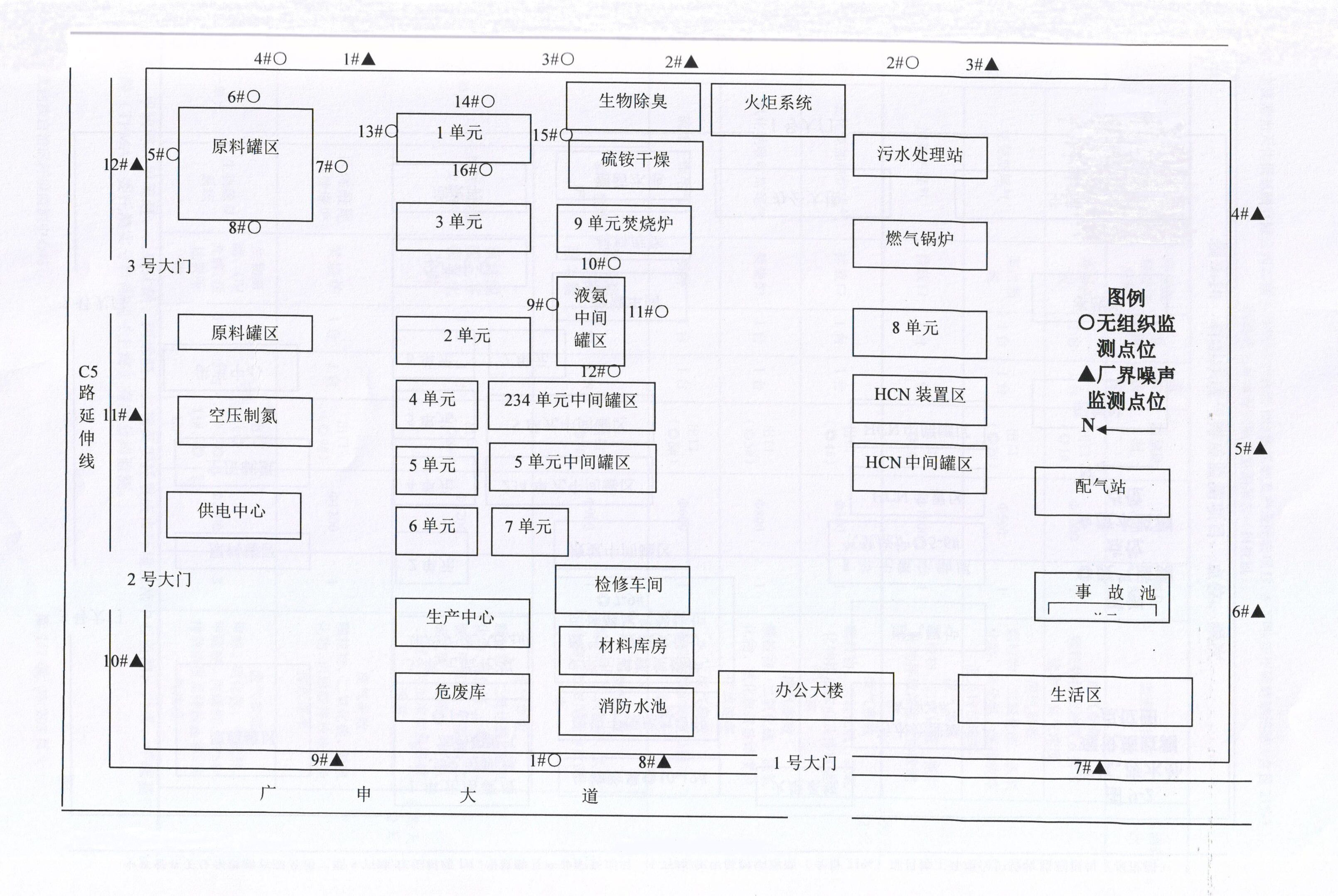 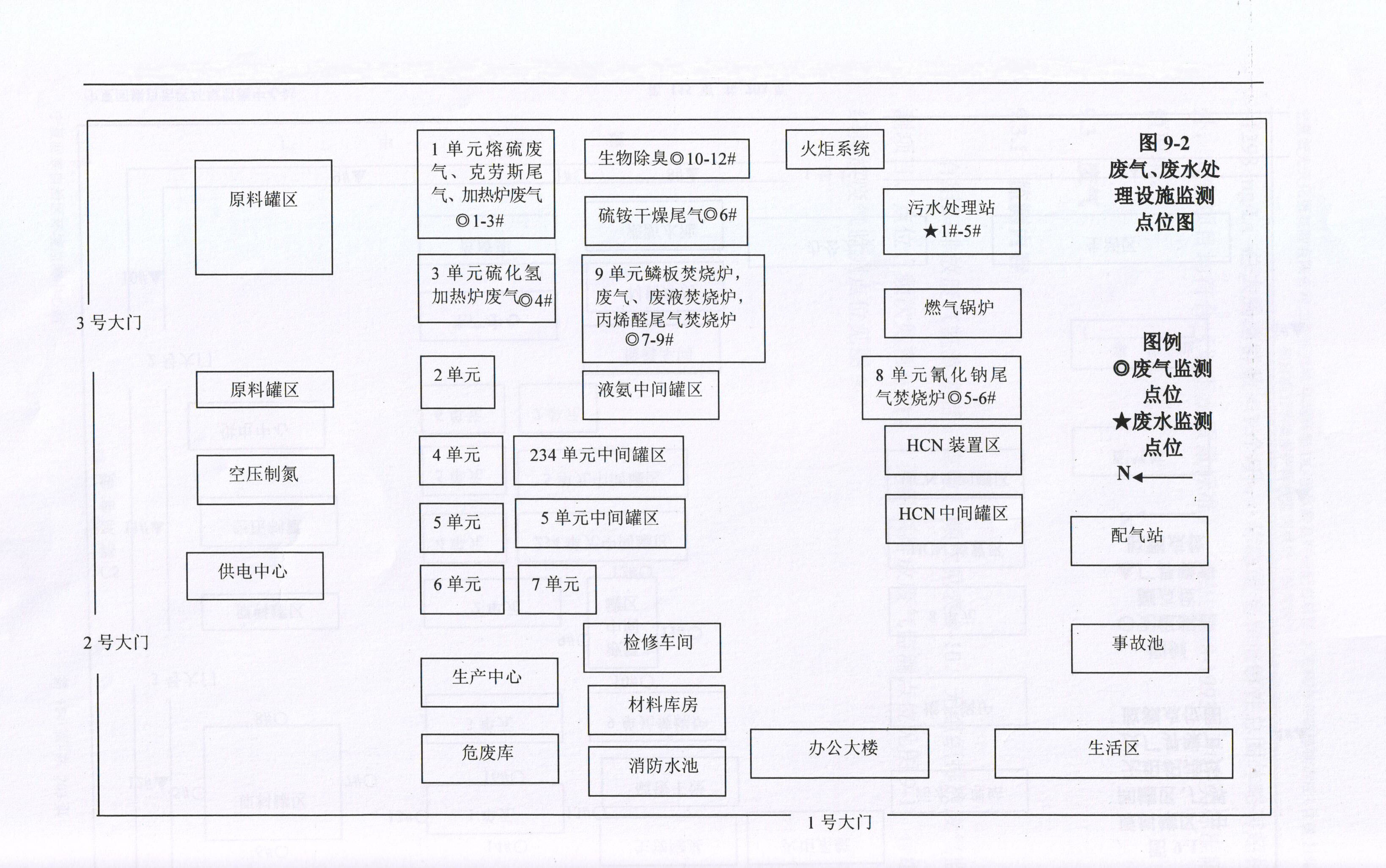 5. 执行标准5.1废气排放标准本次监测有组织废气分别执行《大气污染物综合排放标准》（GB16297-1996）、《恶臭污染物排放标准》（GB14554-93）和《危险废物焚烧控制标准》（GB18484-2001）标准限制，无组织废气执行《大气污染物综合排放标准》（GB16297-1996）和《恶臭污染物排放标准》（GB14554-93）标准限值，详见表5-1。表5-1     废气污染物排放执行标准5.2废水水排放标准污水处理站执行《污水综合排放标准》（GB8978-1996）中表4二级标准限制要求；中水处理站执行《城市污水再生利用·工业用水水质》（GB/T19923-2005）敞开式循环冷却水系统补充水水质标准；详见表5-2。表5-2  水污染物排放浓度限值5.3厂界环境噪声排放标准本次监测厂界环境噪声排放执行《工业企业厂界环境噪声排放标准》（GB12348-2008）3类标准。详见表5-3。表5-3    厂界环境噪声排放浓度限值              单位：dB(A)6. 质量保证6.1质量控制现场监测期间确保设备正常运转，负荷满足监测要求并合理布设监测点位，保证各监测点位布设的科学性和可比性。保证监测分析结果的准确性、可靠性。废气：监测仪器必须符合国家有关标准及技术规范要求，监测前要对使用的监测仪器用标准气体流量计进行校核（标定）；监测人员均持证上岗，采样和分析过程必须严格按照《固定污染源排气中颗粒物测定与气态污染物采样方法》（GB/T16157-1996）和《空气和废气监测分析方法》（第四版）进行。废水：⑴为保证监测数据准确、可靠，在水样的采集、保存、实验室分析和数据处理的全过程中均按照《环境水质监测质量保证手册（第二版）》的要求进行，；⑵监测分析方法采用国家有关部门颁布的标准分析方法，监测人员均持有上岗合格证，所有监测仪器均经过相关部门检定；⑶现场采集平行密码样品，实验室分析中采取自控平行双样措施。自控平行双样测定率为10%，加标回收测定率为10%；他控平行密码样测定率为10%。监测分析结果的精密度和准确度均达到质量控制的要求。厂界噪声：监测仪器均符合国家有关标准和技术要求，测量前后均用AWA6221B型校准器对所使用的噪声统计分析仪进行了校准；监测人员均持证上岗，并严格按照国家《工业企业厂界环境噪声排放标准》（GB12348-2008）规定的技术要求监测。6.2采样和样品保存方法废气：手工采样方法的选择参照相关污染物排放标准及GB/T16157、HJ/T397等执行。废气自动监测参照HJ/T75、HJ/T76执行，根据待测物的不同，选择相应的监测规范，通过吸收液采样的样品链接采样管调节流量，确保采样期间流量恒定，采集好的样品尽快分析，通过滤膜采集的样品放在密封的玻璃干燥器中平衡，注明样品编号，平衡好后称重计算。废水：废水手工采样方法的选择参照相关污染物排放标准及HJ/T91、HJ/T92、HJ493、HJ494、HJ495等执行，根据监测的特点确定本次采样方法为混合采样法，每次采集3个混合样品。每次水样采集前用水样冲洗采样通2～3次，采样时采样通迎着水流方向，水充满后迅速提出水面；采集好的水样冷藏在4℃条件下，贮存于暗处抑制生物活动减缓物理挥发和化学反应速度，根据待测物染污的不同加入相应的化学保存剂保存样品。7. 监测结果公开时限按照中卫市环境保护局下发的《关于对全市重点企业自行监测及信息公开工作进行检查的通知》对监测结果明确公开时限的要求，结合自行监测及信息公开办法中要求的监测频次，自行监测信息在监测完毕对数据进行处理审核后，将监测报告和原始记录的复印件在中卫市环境保护局企业自行监测信息公开网站上进行公开，企业自行监测信息公开网站出现故障时，企业应在内部信息网上或中卫日报上进行自行监测数据信息公开。8.委托监测协议见附件                         宁夏紫光天化蛋氨酸有限责任公司（公章）2017年11月28日企业名称宁夏紫光天化蛋氨酸有限责任公司宁夏紫光天化蛋氨酸有限责任公司宁夏紫光天化蛋氨酸有限责任公司地址中卫市工业园区中卫市工业园区中卫市工业园区法人代表熊泽春熊泽春熊泽春联系人刘云联系方式15826220382所属行业化工行业生产周期全年重点污染源类别废水重点源废水重点源废水重点源自行监测开展方式自动监测+手工监测（手工监测委托宁夏中科精科检测技术有限公司监测）自动监测+手工监测（手工监测委托宁夏中科精科检测技术有限公司监测）自动监测+手工监测（手工监测委托宁夏中科精科检测技术有限公司监测）污染物来源污染物来源污染物来源污染处理设施名称污染处理设施名称污染处理设施名称污染物污染物污染物污染物废水废水废水废水废水废水废水废水废水废水所有生产单元、车间产生的废水所有生产单元、车间产生的废水所有生产单元、车间产生的废水污水处理站污水处理站污水处理站氨氮、化学需氧量、悬浮物、氰化物、硫化物、生化需氧量氨氮、化学需氧量、悬浮物、氰化物、硫化物、生化需氧量氨氮、化学需氧量、悬浮物、氰化物、硫化物、生化需氧量氨氮、化学需氧量、悬浮物、氰化物、硫化物、生化需氧量污水处理站出水污水处理站出水污水处理站出水中水回用系统中水回用系统中水回用系统悬浮物、生化需氧量、PH、化学需氧量、氨氮悬浮物、生化需氧量、PH、化学需氧量、氨氮悬浮物、生化需氧量、PH、化学需氧量、氨氮悬浮物、生化需氧量、PH、化学需氧量、氨氮 废气 废气 废气 废气 废气 废气 废气 废气 废气 废气熔硫废气熔硫废气熔硫废气冷凝回收冷凝回收冷凝回收颗粒物、臭气浓度颗粒物、臭气浓度颗粒物、臭气浓度颗粒物、臭气浓度克劳斯尾气克劳斯尾气克劳斯尾气氨法脱硫氨法脱硫氨法脱硫颗粒物、二氧化硫、氮氧化物颗粒物、二氧化硫、氮氧化物颗粒物、二氧化硫、氮氧化物颗粒物、二氧化硫、氮氧化物加热炉废气加热炉废气加热炉废气排放口排放口排放口颗粒物、二氧化硫、氮氧化物排放浓度及排放速率颗粒物、二氧化硫、氮氧化物排放浓度及排放速率颗粒物、二氧化硫、氮氧化物排放浓度及排放速率颗粒物、二氧化硫、氮氧化物排放浓度及排放速率硫化氢加热炉废气硫化氢加热炉废气硫化氢加热炉废气排放口排放口排放口颗粒物、二氧化硫、氮氧化物排放浓度及排放速率颗粒物、二氧化硫、氮氧化物排放浓度及排放速率颗粒物、二氧化硫、氮氧化物排放浓度及排放速率颗粒物、二氧化硫、氮氧化物排放浓度及排放速率氰化钠吸收塔尾气氰化钠吸收塔尾气氰化钠吸收塔尾气焚烧炉焚烧炉焚烧炉颗粒物、二氧化硫、氮氧化物、氰化氢排放浓度及排放速率颗粒物、二氧化硫、氮氧化物、氰化氢排放浓度及排放速率颗粒物、二氧化硫、氮氧化物、氰化氢排放浓度及排放速率颗粒物、二氧化硫、氮氧化物、氰化氢排放浓度及排放速率硫铵干燥尾气硫铵干燥尾气硫铵干燥尾气喷淋喷淋喷淋颗粒物排放浓度及排放速率颗粒物排放浓度及排放速率颗粒物排放浓度及排放速率颗粒物排放浓度及排放速率鳞板焚烧炉鳞板焚烧炉鳞板焚烧炉急冷塔+布袋除尘器急冷塔+布袋除尘器急冷塔+布袋除尘器颗粒物、二氧化硫、氮氧化物、氰化氢排放浓度及排放速率颗粒物、二氧化硫、氮氧化物、氰化氢排放浓度及排放速率颗粒物、二氧化硫、氮氧化物、氰化氢排放浓度及排放速率颗粒物、二氧化硫、氮氧化物、氰化氢排放浓度及排放速率废气废液焚烧炉废气废液焚烧炉废气废液焚烧炉氨法脱硫、芬顿氧化除臭氨法脱硫、芬顿氧化除臭氨法脱硫、芬顿氧化除臭颗粒物、二氧化硫、氮氧化物硫化氢、一氧化碳、氨、甲硫醇、甲硫醚、二硫化碳、丙烯醛、丙烯、二噁英排放浓度及排放速率、臭气浓度颗粒物、二氧化硫、氮氧化物硫化氢、一氧化碳、氨、甲硫醇、甲硫醚、二硫化碳、丙烯醛、丙烯、二噁英排放浓度及排放速率、臭气浓度颗粒物、二氧化硫、氮氧化物硫化氢、一氧化碳、氨、甲硫醇、甲硫醚、二硫化碳、丙烯醛、丙烯、二噁英排放浓度及排放速率、臭气浓度颗粒物、二氧化硫、氮氧化物硫化氢、一氧化碳、氨、甲硫醇、甲硫醚、二硫化碳、丙烯醛、丙烯、二噁英排放浓度及排放速率、臭气浓度丙烯醛尾气焚烧炉丙烯醛尾气焚烧炉丙烯醛尾气焚烧炉焚烧炉焚烧炉焚烧炉颗粒物、二氧化硫、氮氧化物、丙烯醛排放浓度及排放速率颗粒物、二氧化硫、氮氧化物、丙烯醛排放浓度及排放速率颗粒物、二氧化硫、氮氧化物、丙烯醛排放浓度及排放速率颗粒物、二氧化硫、氮氧化物、丙烯醛排放浓度及排放速率生物除臭系统生物除臭系统生物除臭系统生物滴虑、UV光解、活性炭吸附生物滴虑、UV光解、活性炭吸附生物滴虑、UV光解、活性炭吸附甲醇、硫化氢、甲硫醇、甲硫醚、丙烯醛、TPMA排放浓度及排放速率、臭气浓度甲醇、硫化氢、甲硫醇、甲硫醚、丙烯醛、TPMA排放浓度及排放速率、臭气浓度甲醇、硫化氢、甲硫醇、甲硫醚、丙烯醛、TPMA排放浓度及排放速率、臭气浓度甲醇、硫化氢、甲硫醇、甲硫醚、丙烯醛、TPMA排放浓度及排放速率、臭气浓度噪声噪声噪声噪声噪声噪声噪声噪声噪声噪声所有生产单元、车间设备所有生产单元、车间设备所有生产单元、车间设备消声、减振、隔声、低噪消声、减振、隔声、低噪消声、减振、隔声、低噪噪声噪声噪声噪声固废固废固废固废固废固废固废固废固废固废序号来源废渣名称废渣名称主要组成性质性质产生量（t/a）治理措施排放量（t/a）排放量（t/a）S（1）-1-1（1）-1单元硫磺过滤废渣硫磺过滤废渣硫磺危废（HW34）危废（HW34）280.00送宁夏德坤环保科技实业集团有限公司处置00S（1）-1-2（1）-1单元硫回收工序废催化剂硫回收工序废催化剂Al2O3一般一般16.5.由供应商负责回收处理00S（1）-1-1（1）-2单元丙烯氧化废催化剂丙烯氧化废催化剂Al2O3一般一般26.00由供应商负责回收处理00S（1）-3-1（1）-3单元甲硫醇合成废触媒甲硫醇合成废触媒Al2O3、Mo、Fe一般一般30.00由供应商负责回收处理00FY（1）-4-1（1）-4单元脱轻组分真空分离罐废液脱轻组分真空分离罐废液丙烯醛、甲硫醇废液（HW06）废液（HW06）92.02送至（1）-9单元焚烧00FY（1）-4-2（1）-4单元脱重组分真空分离罐废液脱重组分真空分离罐废液TPMA废液（HW06）废液（HW06）4219.48送至（1）-9单元焚烧00S（1）-8-1（1）-8单元天然气净化产生的废活性炭天然气净化产生的废活性炭活性炭危废（HW06）危废（HW06）9.96送宁夏德坤环保科技实业集团有限公司处置00S（1）-8-1（1）-8单元液氨净化产生的废活性炭液氨净化产生的废活性炭活性炭危废（HW06）危废（HW06）10.08送宁夏德坤环保科技实业集团有限公司处置00S（1）-8-1（1）-8单元氰化氢反应器产生的废催化剂氰化氢反应器产生的废催化剂铂金网一般一般0.0168由供应商负责回收处理00S（1）-13生活垃圾生活垃圾生活垃圾办公生活垃圾一般一般202.5城市垃圾场处理00S（1）-14废水处理站污泥污泥污泥一般一般1500园区工业固废填埋场S-（1）-11生物除臭废活性炭废活性炭活性炭危废（HW06）危废（HW06）6.34送宁夏德坤环保科技实业集团有限公司处置00处理设施监测点位点位编号项目监测频次监测方式污水处理站出口1氨氮、化学需氧量连续监测安装在线污水处理站出口1悬浮物、氰化物、硫化物每月监测1次，每次4个频次（混合样）中卫市明源水质检测有限公司污水处理站出口1生化需氧量每月监测1次，每次4个频次（混合样）委托宁夏中科精科检测技术有限公司监测中水站出口1悬浮物、生化需氧量每月监测1次，每次4个频次（混合样）委托宁夏中科精科检测技术有限公司监测中水站出口1PH、化学需氧量、氨氮每月监测1次，每次4个频次（混合样）委托宁夏中科精科检测技术有限公司监测其他要求安装自动在线监测设备的项目没有通过有效性审核的、在线监测设备发生故障或维修时，企业立即启动手工自行监测，监测频次参照《自行监测技术指南》安装自动在线监测设备的项目没有通过有效性审核的、在线监测设备发生故障或维修时，企业立即启动手工自行监测，监测频次参照《自行监测技术指南》安装自动在线监测设备的项目没有通过有效性审核的、在线监测设备发生故障或维修时，企业立即启动手工自行监测，监测频次参照《自行监测技术指南》安装自动在线监测设备的项目没有通过有效性审核的、在线监测设备发生故障或维修时，企业立即启动手工自行监测，监测频次参照《自行监测技术指南》安装自动在线监测设备的项目没有通过有效性审核的、在线监测设备发生故障或维修时，企业立即启动手工自行监测，监测频次参照《自行监测技术指南》项目分析方法方法来源使用仪器鉴定时间氨氮自动检测/在线分析仪/化学需氧量自动检测/在线分析仪/水温水温计法GB 13195-91水温计2017.7.1生化需氧量稀释接种法HJ502.2009生化培养箱2017.7.1悬浮物重量法GB11901.1989FA-2104B型2017.1.6氨氮纳氏试剂比色法HJ/T101--2003可见光度计2017.1.6化学需氧量重铬酸钾氧化分光光度法HJ/T377--2007可见光度计2017.1.6硫化物亚甲蓝光度法GB/T 16489-1996可见光度计2017.1.6氰化物异烟酸-吡唑啉酮光度法HJ 484-2009可见光度计2017.1.6污染源污染源治理设施监测点位点位数监测项目监测频次监测方式有组织废气有组织废气有组织废气有组织废气有组织废气有组织废气有组织废气一单元熔硫废气冷凝回收出口1颗粒物排放浓度及排放速率、臭气浓度每半年监测1次，每次3个频次委托宁夏中科精科检测技术有限公司监测一单元克劳斯尾气氨法脱硫出口1颗粒物、二氧化硫、氮氧化物连续监测安装在线一单元克劳斯尾气氨法脱硫出口1硫化氢、氨排放浓度及排放速率每半年监测1次，每次3个频次委托宁夏中科精科检测技术有限公司监测一单元加热炉废气排放口出口1颗粒物、二氧化硫、氮氧化物排放浓度及排放速率每半年监测1次，每次3个频次委托宁夏中科精科检测技术有限公司监测三单元硫化氢加热炉废气排放口出口1颗粒物、二氧化硫、氮氧化物排放浓度及排放速率每半年监测1次，每次3个频次委托宁夏中科精科检测技术有限公司监测八单元氰化钠吸收塔尾气焚烧炉出口1颗粒物、二氧化硫、氮氧化物、氰化氢排放浓度及排放速率每半年监测1次，每次3个频次委托宁夏中科精科检测技术有限公司监测八单元硫铵干燥尾气喷淋出口1颗粒物排放浓度及排放速率每半年监测1次，每次3个频次委托宁夏中科精科检测技术有限公司监测九单元鳞板焚烧炉急冷塔+布袋除尘器出口1颗粒物、二氧化硫、氮氧化物、氰化氢排放浓度及排放速率每半年监测1次，每次3个频次委托宁夏中科精科检测技术有限公司监测九单元废气废液焚烧炉氨法脱硫、芬顿氧化除臭出口1颗粒物、二氧化硫、氮氧化物连续监测安装在线九单元废气废液焚烧炉氨法脱硫、芬顿氧化除臭出口1硫化氢、一氧化碳、氨、甲硫醇、甲硫醚、二硫化碳、丙烯醛、丙烯、二噁英排放浓度及排放速率、臭气浓度二噁英、TPMA：每年检测一次，其余项目每半年监测1次，每次3个频次氰化氢、甲硫醇、甲硫醚丙烯、二噁英、TPMA：外送委托上海德奈斯检测技术有限公司监测其余项目委托宁夏中科精科检测技术有限公司监测九单元丙烯醛尾气焚烧炉焚烧炉出口1颗粒物、二氧化硫、氮氧化物、丙烯醛排放浓度及排放速率二噁英、TPMA：每年检测一次，其余项目每半年监测1次，每次3个频次氰化氢、甲硫醇、甲硫醚丙烯、二噁英、TPMA：外送委托上海德奈斯检测技术有限公司监测其余项目委托宁夏中科精科检测技术有限公司监测十一单元生物除臭系统生物滴虑、UV光解、活性炭吸附出口3甲醇、硫化氢、甲硫醇、甲硫醚、丙烯醛、TPMA排放浓度及排放速率、臭气浓度二噁英、TPMA：每年检测一次，其余项目每半年监测1次，每次3个频次氰化氢、甲硫醇、甲硫醚丙烯、二噁英、TPMA：外送委托上海德奈斯检测技术有限公司监测其余项目委托宁夏中科精科检测技术有限公司监测无组织废气无组织废气无组织废气无组织废气无组织废气无组织废气无组织废气无组织废气厂区厂界上风向1个对照点，下风向3个监控点(小时值)上风向1个对照点，下风向3个监控点(小时值)颗粒物、甲醇、硫化氢、甲硫醇、甲硫醚、丙烯醛、氨、同时记录气象参数每年监测1次，每次4个频次委托宁夏中科精科检测技术有限公司监测其他要求1.九单元二噁英和十一单元TPMA两项无监测能力需外送委托监测(上海德奈斯检测技术有限公司)2.安装自动在线监测设备的项目没有通过有效性审核的、在线监测设备发生故障或维修时，企业立即启动手工自行监测，监测频次参照《自行监测技术指南》中相关要求进行1.九单元二噁英和十一单元TPMA两项无监测能力需外送委托监测(上海德奈斯检测技术有限公司)2.安装自动在线监测设备的项目没有通过有效性审核的、在线监测设备发生故障或维修时，企业立即启动手工自行监测，监测频次参照《自行监测技术指南》中相关要求进行1.九单元二噁英和十一单元TPMA两项无监测能力需外送委托监测(上海德奈斯检测技术有限公司)2.安装自动在线监测设备的项目没有通过有效性审核的、在线监测设备发生故障或维修时，企业立即启动手工自行监测，监测频次参照《自行监测技术指南》中相关要求进行1.九单元二噁英和十一单元TPMA两项无监测能力需外送委托监测(上海德奈斯检测技术有限公司)2.安装自动在线监测设备的项目没有通过有效性审核的、在线监测设备发生故障或维修时，企业立即启动手工自行监测，监测频次参照《自行监测技术指南》中相关要求进行1.九单元二噁英和十一单元TPMA两项无监测能力需外送委托监测(上海德奈斯检测技术有限公司)2.安装自动在线监测设备的项目没有通过有效性审核的、在线监测设备发生故障或维修时，企业立即启动手工自行监测，监测频次参照《自行监测技术指南》中相关要求进行1.九单元二噁英和十一单元TPMA两项无监测能力需外送委托监测(上海德奈斯检测技术有限公司)2.安装自动在线监测设备的项目没有通过有效性审核的、在线监测设备发生故障或维修时，企业立即启动手工自行监测，监测频次参照《自行监测技术指南》中相关要求进行1.九单元二噁英和十一单元TPMA两项无监测能力需外送委托监测(上海德奈斯检测技术有限公司)2.安装自动在线监测设备的项目没有通过有效性审核的、在线监测设备发生故障或维修时，企业立即启动手工自行监测，监测频次参照《自行监测技术指南》中相关要求进行项目监测方法监测方法使用仪器使用仪器使用仪器使用仪器项目分析方法方法来源仪器名称仪器型号生产厂家鉴定日期颗粒物自动检测/在线分析仪///二氧化硫自动检测/在线分析仪///氮氧化物自动检测/在线分析仪///颗粒物重量法GB/T16157-1996电子天平FA-2104B型上海越平仪科2017.7.1颗粒物重量法GB/T16157-1996自动烟尘测试仪崂应3012H型青岛崂山应用技术所2017.7.1二氧化硫定电位电解法HJ/T57-2000青岛众瑞烟气测试仪ZR-3200型青岛众瑞智能仪器有限公司2017.7.1氮氧化物定电位电解法《空气和废气监测分析方法》第四版（增补版）青岛众瑞烟气测试仪ZR-3200型青岛众瑞智能仪器有限公司2017.7.1硫化氢亚甲基蓝分光光度法/可见分光光度计721天津冠泽科技有限公司2017.1.6氨纳氏试剂分光光度法HJ 533-2009可见分光光度计721天津冠泽科技有限公司2017.1.6氰化氢异烟酸-吡唑啉酮分光光度法HJ/T 28-1999可见分光光度计721天津冠泽科技有限公司2017.1.6一氧化碳非色散红外吸收法HJ/T44-1999非色散红外气体分析仪///甲硫醇气象色谱法GB/T 14678-1993气象色谱仪SP-3420A北京分瑞利仪器有限公司2017.1.6甲硫醚气象色谱法GB/T 14678-1993气象色谱仪SP-3420A北京分瑞利仪器有限公司2017.1.6二硫化碳气象色谱法GB/T 14678-1993气象色谱仪SP-3420A北京分瑞利仪器有限公司2017.1.6丙烯醛高效液相色谱法HJ683-2017液相色谱仪1220LC美国安捷伦2017.1.6丙烯高效液相色谱法GB/T160.39-2007气质连用仪1220LC美国安捷伦2017.1.6甲醇气象色谱法HJ/T33-1999气象色谱仪SP-3420A北京分瑞利仪器有限公司2017.1.6二噁英同位素稀释高分辨气象色谱质谱法HJ77.2-2008二噁英烟尘采样器///甲硫基代丙醛(TPMA)工作场所空气有毒物质测定GBZ/T160.54-2007气质连用仪///臭气浓度三点比较式臭袋法GB/T14675-93////监测项目监测点位监测因子监测频次监测方式厂界噪声厂区东、南、西、北侧厂界各布2个监测点位（共8个点位）连续等效A声级每季度监测1次，每次昼间、夜间各监测1次委托宁夏中科精科检测技术有限公司监测监测方法使用仪器仪器型号仪器测量值范围鉴定时间《工业企业厂界环境噪声排放标准》（GB12348-2008）AWA5680AWA6221B35-130dB（A）2017.7.01废气类型监测点位监测项目标准限制（mg/m3）执行标准有组织废气熔硫废气颗粒物120《大气污染物综合排放标准》（GB16297-1996）表2二级标准有组织废气克劳斯尾气硫化氢/《恶臭污染物排放标准》（GB14554-93）表2标准有组织废气克劳斯尾气氨/《恶臭污染物排放标准》（GB14554-93）表2标准有组织废气加热炉废气颗粒物120《大气污染物综合排放标准》（GB16297-1996）表2二级标准有组织废气加热炉废气二氧化硫550《大气污染物综合排放标准》（GB16297-1996）表2二级标准有组织废气加热炉废气氮氧化物240《大气污染物综合排放标准》（GB16297-1996）表2二级标准有组织废气硫化氢加热炉废气颗粒物120《大气污染物综合排放标准》（GB16297-1996）表2二级标准有组织废气硫化氢加热炉废气二氧化硫550《大气污染物综合排放标准》（GB16297-1996）表2二级标准有组织废气硫化氢加热炉废气氮氧化物240《大气污染物综合排放标准》（GB16297-1996）表2二级标准氰化钠吸收塔尾气颗粒物120《大气污染物综合排放标准》（GB16297-1996）表2二级标准氰化钠吸收塔尾气二氧化硫550《大气污染物综合排放标准》（GB16297-1996）表2二级标准氰化钠吸收塔尾气氮氧化物240《大气污染物综合排放标准》（GB16297-1996）表2二级标准氰化钠吸收塔尾气氰化氢1.9《大气污染物综合排放标准》（GB16297-1996）表2二级标准硫铵干燥尾气颗粒物120《大气污染物综合排放标准》（GB16297-1996）表2二级标准鳞板焚烧炉和废气、废液焚烧炉颗粒物80《危险废物焚烧控制标准》（GB18484-2001）表3（300-2500kg/h)焚烧容量鳞板焚烧炉和废气、废液焚烧炉二氧化硫300《危险废物焚烧控制标准》（GB18484-2001）表3（300-2500kg/h)焚烧容量鳞板焚烧炉和废气、废液焚烧炉氮氧化物500《危险废物焚烧控制标准》（GB18484-2001）表3（300-2500kg/h)焚烧容量鳞板焚烧炉和废气、废液焚烧炉二噁英0.5TEQng/m3《危险废物焚烧控制标准》（GB18484-2001）表3（300-2500kg/h)焚烧容量鳞板焚烧炉和废气、废液焚烧炉一氧化碳80《危险废物焚烧控制标准》（GB18484-2001）表3（300-2500kg/h)焚烧容量鳞板焚烧炉和废气、废液焚烧炉硫化氢/《恶臭污染物排放标准》（GB14554-93）表2标准鳞板焚烧炉和废气、废液焚烧炉氨/《恶臭污染物排放标准》（GB14554-93）表2标准鳞板焚烧炉和废气、废液焚烧炉甲硫醇/《恶臭污染物排放标准》（GB14554-93）表2标准鳞板焚烧炉和废气、废液焚烧炉甲硫醚/《恶臭污染物排放标准》（GB14554-93）表2标准鳞板焚烧炉和废气、废液焚烧炉二硫化碳/《恶臭污染物排放标准》（GB14554-93）表2标准鳞板焚烧炉和废气、废液焚烧炉丙烯醛16《大气污染物综合排放标准》（GB16297-1996）表2二级标准鳞板焚烧炉和废气、废液焚烧炉丙烯0.39环评批复丙烯醛尾气焚烧炉颗粒物120《大气污染物综合排放标准》（GB16297-1996）表2二级标准丙烯醛尾气焚烧炉二氧化硫550《大气污染物综合排放标准》（GB16297-1996）表2二级标准丙烯醛尾气焚烧炉氮氧化物240《大气污染物综合排放标准》（GB16297-1996）表2二级标准丙烯醛尾气焚烧炉丙烯醛16《大气污染物综合排放标准》（GB16297-1996）表2二级标准生物除臭系统甲醇190《大气污染物综合排放标准》（GB16297-1996）表2二级标准生物除臭系统丙烯醛16《大气污染物综合排放标准》（GB16297-1996）表2二级标准生物除臭系统甲硫醇/《恶臭污染物排放标准》（GB14554-93）表2标准生物除臭系统甲硫醚/《恶臭污染物排放标准》（GB14554-93）表2标准生物除臭系统硫化氢/《恶臭污染物排放标准》（GB14554-93）表2标准生物除臭系统TPMA/《恶臭污染物排放标准》（GB14554-93）表2标准无组织废气厂区颗粒物1.0《大气污染物综合排放标准》（GB16297-1996）无组织废气厂区甲醇12《大气污染物综合排放标准》（GB16297-1996）无组织废气厂区丙烯醛0.4《大气污染物综合排放标准》（GB16297-1996）无组织废气厂区甲硫醇0.007《恶臭污染物排放标准》（GB14554-93）二级（新建）无组织排放厂界无组织废气厂区甲硫醚0.07《恶臭污染物排放标准》（GB14554-93）二级（新建）无组织排放厂界无组织废气厂区硫化氢0.06《恶臭污染物排放标准》（GB14554-93）二级（新建）无组织排放厂界无组织废气厂区氨1.5《恶臭污染物排放标准》（GB14554-93）二级（新建）无组织排放厂界监测点位项目单位标准限值执行标准污水处理站pH无量纲6-9《污水综合排放标准》（GB8978-1996）中表4二级标准污水处理站CODmg/l150《污水综合排放标准》（GB8978-1996）中表4二级标准污水处理站SSmg/l150《污水综合排放标准》（GB8978-1996）中表4二级标准污水处理站氨氮mg/l25《污水综合排放标准》（GB8978-1996）中表4二级标准污水处理站氰化物mg/l0.5《污水综合排放标准》（GB8978-1996）中表4二级标准污水处理站硫化物mg/l1.0《污水综合排放标准》（GB8978-1996）中表4二级标准污水处理站BOD5mg/l30《污水综合排放标准》（GB8978-1996）中表4二级标准中水处理站PHmg/l0.5《城市污水再生利用·工业用水水质》（GB/T19923-2005）敞开式循环冷却水系统补充水水质标准中水处理站SSmg/l5.0《城市污水再生利用·工业用水水质》（GB/T19923-2005）敞开式循环冷却水系统补充水水质标准中水处理站化学需氧量mg/l2.0《城市污水再生利用·工业用水水质》（GB/T19923-2005）敞开式循环冷却水系统补充水水质标准中水处理站氨氮mg/l500《城市污水再生利用·工业用水水质》（GB/T19923-2005）敞开式循环冷却水系统补充水水质标准中水处理站BOD5mg/l1600《城市污水再生利用·工业用水水质》（GB/T19923-2005）敞开式循环冷却水系统补充水水质标准厂界外声环境功能区类别时段时段厂界外声环境功能区类别昼间夜间36555